УПРАВЛЕНИЕ ФЕДЕРАЛЬНОЙ  СЛУЖБЫ ГОСУДАРСТВЕННОЙ  РЕГИСТРАЦИИ, КАДАСТРА И КАРТОГРАФИИ (РОСРЕЕСТР)  ПО ЧЕЛЯБИНСКОЙ ОБЛАСТИ 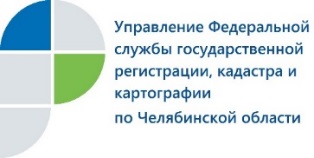 Для проведения южноуральцами электронных сделок с недвижимостью потребуется бумажное заявление13 августа 2019 года вступил в законную силу Федеральный закон, которым будет руководствоваться Управление Федеральной службы государственной регистрации, кадастра и картографии по Челябинской области при регистрации электронных сделок с недвижимостью.С указанной даты южноуральцы для того, чтобы провести сделку с недвижимостью с использованием усиленной квалифицированной электронной подписи, должны в соответствии с новым Федеральным законом подать заявление в Управление Росреестра по Челябинской области на бумажном носителе. Регистрирующий орган проставит специальную отметку в   Едином государственном реестре недвижимости (ЕГРН) на основании подобного заявления от собственника. При его отсутствии   государственная регистрация перехода прав на основании электронного пакета документов не осуществима, документы будут возвращены без рассмотрения. Заявление о возможности проведения регистрационных действий на основании электронных документов, заверенных электронной подписью, можно подать как в отношении всех принадлежащих физическому лицу объектов недвижимости, так и в отношении любого из них по отдельностиУказанный порядок установлен Федеральным законом от 02.08.2019 № 286-ФЗ «О внесении изменений в Федеральный закон «О государственной регистрации недвижимости». Его необходимость была вызвана в связи с появлением в России случая, когда мошенники зарегистрировали переход права собственности на объект недвижимости с помощью поддельной электронной подписи, созданной на имя его владельца.Необходимо отметить, что закон предусматривает ряд случаев, когда для проведения сделок с недвижимостью в электронном виде не будет требоваться специальная отметка в ЕГРН, сделанная на основании заявления собственника недвижимости. Это касается случаев, если электронная подпись выдана Федеральной кадастровой палатой Росреестра, если сделки совершаются с участием нотариусов и органов власти, которые взаимодействуют с Росреестром в электронном виде. Закон также сохраняет все возможности подачи электронных пакетов от кредитных организаций без внесения в реестр недвижимости специальной отметки, то есть его действие не будет распространяться на такие популярные цифровые проекты, как электронная ипотека.						Аргаяшский отдел Управления Росреестрапо Челябинской области								E-m: pressafrs74@chel.surnet.ruhttps://vk.com/rosreestr_chel